О внесении изменений в решение Думы Западнодвинского муниципального округа от 24.03.2022 №165 « Об утверждении Правил благоустройства территории Западнодвинского муниципального округа Тверской области»	         Руководствуясь Федеральным законом от 06.10.2003 №131-ФЗ      «Об общих принципах организации местного самоуправления в Российской Федерации» Дума Западнодвинского муниципального округа  РЕШИЛА:          1.Внести изменения в решение Думы Западнодвинского муниципального округа от 24.03.2022 №165 «Об утверждении Правил благоустройства территории Западнодвинского муниципального округа Тверской области», в приложении «Правила благоустройства территории Западнодвинского муниципального округа Тверской области» (далее –Правила):1.1 в пункте 5.5.5 Правил:-слова «в течение трех суток» заменить словами «в течение суток»;1.2 в пункте 6.90 Правил:-слова «выданного на основании договора о производстве земляных работ, заключаемого с Администрацией Западнодвинского муниципального округа Тверской области» исключить; 1.3 пункт 2.4 Правил исключить.2. Настоящее решение вступает в силу со дня его опубликования.3. Настоящее решение подлежит официальному опубликованию в газете «Авангард» и размещению на официальном сайте администрации Западнодвинского муниципального округа Тверской области в информационно-телекоммуникационной сети «Интернет».Председатель  Думы   Западнодвинского муниципального округа                                                                С.Е. Широкова Глава Западнодвинского муниципального округа                    О.А.  Голубева  РФДУМА ЗАПАДНОДВИНСКОГО МУНИЦИПАЛЬНОГО ОКРУГАТВЕРСКОЙ ОБЛАСТИ                                                      Р Е Ш Е Н И Е     от _______2023 г.                     г. Западная Двина                        № ___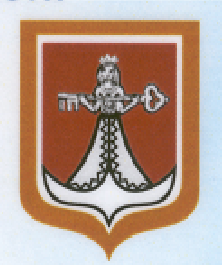 